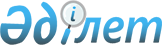 2011-2013 жылдарға арналған қалалық бюджет туралы
					
			Күшін жойған
			
			
		
					Оңтүстік Қазақстан облысы Кентау қалалық мәслихатының 2010 жылғы 22 желтоқсандағы N 268 шешімі. Оңтүстік Қазақстан облысы Кентау қаласының Әділет басқармасында 2011 жылғы 12 қаңтарда N 14-3-103 тіркелді. Қолданылу мерзімінің аяқталуына байланысты шешімнің күші жойылды - Оңтүстік Қазақстан облысы Кентау қалалық мәслихатының 2012 жылғы 9 ақпандағы N 40 хатымен       Ескерту. Қолданылу мерзімінің аяқталуына байланысты шешімнің күші жойылды - Оңтүстік Қазақстан облысы Кентау қалалық мәслихатының 2012.02.09 N 40 хатымен.

      Қазақстан Республикасының 2008 жылғы 4 желтоқсандағы Бюджет кодексіне және "Қазақстан Республикасындағы жергілікті мемлекеттік басқару және өзін-өзі басқару туралы" Қазақстан Республикасының 2001 жылғы 23 қаңтардағы Заңына сәйкес Кентау қалалық мәслихаты ШЕШТІ:



      1. Кентау қаласының 2011-2013 жылдарға арналған қалалық бюджеті тиісінше 1, 2 және 3-қосымшаларға сәйкес, оның ішінде 2011 жылға мынадай көлемде бекітілсін:

      1) кiрiстер –5544770 мың теңге, оның iшiнде:

      салықтық түсiмдер –667220мың теңге;

      салықтық емес түсiмдер – 11599 мың теңге;

      негізгі капиталды сатудан түсетін түсімдер - 8938 мың теңге;

      трансферттер түсiмi –4857013 мың теңге;

      2) шығындар –5437333 мың теңге;

      3) таза бюджеттiк кредиттеу – 2239 мың теңге;

      бюджеттік кредиттер –2358 мың теңге;

      бюджеттік кредиттерді өтеу – 119 мың теңге;

      4) қаржы активтерімен операциялар бойынша сальдо – 140000 мың теңге қаржы активтерін сатып алу – 140000 мың теңге;

      мемлекеттік қаржы активтерін сатудан түсетін түсімдер – 0 мың теңге;

      5) бюджет тапшылығы (профициті) – -34802 мың теңге;

      6) бюджет тапшылығын қаржыландыру (профицитін пайдалану)– 34802 мың теңге;

      қарыздар түсімі – 2268 мың теңге;

      қарыздарды өтеу – 119 мың теңге;

      бюджет қаражатының пайдаланылатын қалдықтары – 32653 мың тенге.

      Ескерту. 1-тармақ жаңа редакцияда - Оңтүстік Қазақстан облысы Кентау қалалық мәслихатының 2011.11.09 № 343 (2011 жылдың 1 қаңтарынан бастап қолданысқа енгізіледі) Шешімімен.



      2. 2011 жылы салық түсімдерінен қаланың бюджетіне жеке табыс салығынан және әлеуметтік салықтан 50 пайыз аударылатын болып бекітілсін.



      3. Қала әкімдігінің 2011 жылға арналған резерві 7800 мың теңге сомасында белгіленсін.



      4. 2007 жылғы 15 мамырдағы Қазақстан Республикасының Еңбек кодексінің 238-бабының 2-тармағына сәйкес, 2011 жылға аудандық бюджеттен қаржыландыратын ауылдық (селолық) жерде жұмыс істейтін әлеуметтік қамсыздандыру, білім беру, мәдениет және спорт саласының азаматтық қызметшілеріне, бюджет қаражаты есебінен, осы түрлерімен қалалық жағдайда айналысатын азаматтық қызметшілердің жалақыларымен және ставкалармен салыстырғанда Хантағы, Қарнақ, Байылдыр ауылдарындағы жоғарыдағы аталған мамандарға жиырма бес пайыз мөлшерінде, Ащысай ауылының қаладан тыс алыс қашықтықта орналасуын, ауылдың басқа ауылдарға қарағанда әлеуметтік-экономикалық жағдайының өте төмендігін, ауылда тұратын халықтың әл-ауқатының күрт нашарлауын, ауылда өндіріс және басқа тұрмыстық инфрақұрылымдардың жоқтығын ескере отырып, Ащысай ауылына отыз пайыз жоғары лауазымдық жалақылар мен тарифтік ставкалар белгіленсін.

      Ескерту. 4-тармақ жаңа редакцияда - Оңтүстік Қазақстан облысы Кентау қалалық мәслихатының 2011.08.02 N 325 (2011 жылдың 1 қаңтарынан бастап қолданысқа енгізіледі) Шешімімен.



      5. 2011 жылға арналған жергілікті бюджеттің атқарылуы процесінде секвестрлеуге жатпайтын жергілікті бюджеттік бағдарламалардың тізбесі 4-қосымшаға сәйкес бекітілсін.



      6. 2011 жылы ауыл шаруашылығы мақсатындағы жер учаскелерін сатудан түсетін Қазақстан Республикасының Ұлттық қорына түсетін түсімдер көлемі 5-қосымшаға сәйкес бекітілсін.



      7. Кентау қаласының ауыл әкімдері аппараттарының 2011-2013 жылдарға арналған шығындары 6, 7 және 8 - қосымшаларға сәйкес бекітілсін.



      8. Осы шешім 2011 жылдың 1 қаңтарынан бастап қолданысқа енгізілсін.      Қалалық мәслихат сессиясының төрағасы      С.Күнтуаров      Қалалық мәслихат хатшысы                   Е.Аширов

2010 жылғы 22 желтоқсандағы № 268

Кентау қалалық мәслихатының шешіміне

1-қосымша       2011 жылға арналған қалалық бюджет      Ескерту. 1-Қосымша жаңа редакцияда - Оңтүстік Қазақстан облысы Кентау қалалық мәслихатының 2011.11.09 № 343 (2011 жылдың 1 қаңтарынан бастап қолданысқа енгізіледі) Шешімімен.

2010 жылғы 22 желтоқсандағы № 268

Кентау қалалық мәслихатының шешіміне

2-қосымша       2012 жылға арналған қалалық бюджет      Ескерту. 2-Қосымша жаңа редакцияда - Оңтүстік Қазақстан облысы Кентау қалалық мәслихатының 2011.03.10 N 288 (2011 жылдың 1 қаңтарынан бастап қолданысқа енгізіледі) Шешімімен.       

2010 жылғы 22 желтоқсандағы № 268

Кентау қалалық мәслихатының шешіміне

3-қосымша       2013 жылға арналған қалалық бюджет      Ескерту. 3-Қосымша жаңа редакцияда - Оңтүстік Қазақстан облысы Кентау қалалық мәслихатының 2011.10.21 № 339 (2011 жылдың 1 қаңтарынан бастап қолданысқа енгізіледі) Шешімімен.      

2010 жылғы 22 желтоқсандағы № 268

Кентау қалалық мәслихатының шешіміне

4-қосымша       2011 жылға арналған жергілікті бюджеттің атқарылуы процесінде секвестрлеуге жатпайтын жергілікті бюджеттік бағдарламалардың тізбесі

2010 жылғы 22 желтоқсандағы № 268

Кентау қалалық мәслихатының шешіміне

5-қосымша       2011 жылы ауыл шаруашылығы мақсатындағы жер учаскелерін сатудан түсетін Қазақстан Республикасының Ұлттық қорына түсетін түсімдер көлемі      

2010 жылғы 22 желтоқсандағы № 268

Кентау қалалық мәслихатының шешіміне

6-қосымша       Кентау қаласының ауыл әкімдері аппараттарының 2011 жылға арналған шығындары      Ескерту. 6-Қосымша жаңа редакцияда - Оңтүстік Қазақстан облысы Кентау қалалық мәслихатының 2011.11.09 № 343 (2011 жылдың 1 қаңтарынан бастап қолданысқа енгізіледі) Шешімімен.

2010 жылғы 22 желтоқсандағы № 268

Кентау қалалық мәслихатының шешіміне

7-қосымша       Кентау қаласының ауыл әкімдері аппараттарының 2012 жылға арналған шығындары      

2010 жылғы 22 желтоқсандағы № 268

Кентау қалалық мәслихатының шешіміне

8-қосымша       Кентау қаласының ауыл әкімдері аппараттарының 2013 жылға арналған шығындары
					© 2012. Қазақстан Республикасы Әділет министрлігінің «Қазақстан Республикасының Заңнама және құқықтық ақпарат институты» ШЖҚ РМК
				СанатыСанатыСанатыСанатыСомасы,

мың теңгеСыныбыСыныбыСыныбыСомасы,

мың теңгеIшкi сыныбыIшкi сыныбыСомасы,

мың теңгеАтауы11123I. Кірістер 5 544 7701Салықтық түсімдер667 22001Табыс салығы301 1102Жеке табыс салығы301 11003Әлеуметтiк салық228 3051Әлеуметтік салық228 30504Меншiкке салынатын салықтар111 1051Мүлiкке салынатын салықтар45 3163Жер салығы24 1724Көлiк құралдарына салынатын салық41 4605Бірыңғай жер салығы15705Тауарларға, жұмыстарға және қызметтерге салынатын iшкi салықтар20 0372Акциздер1 9973Табиғи және басқа да ресурстарды пайдаланғаны үшiн түсетiн түсiмдер6 9074Кәсiпкерлiк және кәсiби қызметтi жүргiзгенi үшiн алынатын алымдар10 1765Ойын бизнесіне салық95708Заңдық мәнді іс-әрекеттерді жасағаны және (немесе)  оған уәкілеттігі бар мемлекеттік органдар немесе лауазымды адамдар құжаттар бергені үшін алынатын міндетті төлемдер6 6631Мемлекеттік баж6 6632Салықтық емес түсiмдер11 59901Мемлекеттік меншіктен түсетін кірістер3 2111Мемлекеттік кәсіпорындардың таза кірісі бөлігінің түсімдері1835Мемлекет меншігіндегі мүлікті жалға беруден түсетін кірістер3 02804Мемлекеттік бюджеттен қаржыландырылатын, сондай-ақ Қазақстан Республикасы Ұлттық Банкінің бюджетінен (шығыстар сметасынан) ұсталатын және қаржыландырылатын мемлекеттік мекемелер салатын айыппұлдар, өсімпұлдар, санкциялар, өндіріп алулар1461Мұнай секторы ұйымдарынан түсетін түсімдерді қоспағанда, мемлекеттік бюджеттен қаржыландырылатын, сондай-ақ Қазақстан Республикасы Ұлттық Банкінің бюджетінен (шығыстар сметасынан) ұсталатын және қаржыландырылатын мемлекеттік мекемелер салатын айыппұлдар, өсімпұлдар, санкциялар, өндіріп алулар14606Басқа да салықтық емес түсiмдер8 2421Басқа да салықтық емес түсiмдер8 2423Негізгі капиталды сатудан түсетін түсімдер8 93803Жердi және материалдық емес активтердi сату8 9381Жерді сату8 9384Трансферттер  түсімі4 857 01302Мемлекеттiк басқарудың жоғары тұрған органдарынан түсетiн трансферттер4 857 0132Облыстық бюджеттен түсетiн трансферттер4 857 013Функциональдық топФункциональдық топФункциональдық топФункциональдық топФункциональдық топСомасы

(мың теңге)Кіші функцияКіші функцияКіші функцияКіші функцияСомасы

(мың теңге)Бюджеттік бағдарлама өкімшісіБюджеттік бағдарлама өкімшісіБюджеттік бағдарлама өкімшісіСомасы

(мың теңге)БағдарламаБағдарламаСомасы

(мың теңге)АтауыII. Шығындар5 437 333 1Жалпы сипаттағы мемлекеттiк қызметтер 155 408 1Мемлекеттiк басқарудың жалпы функцияларын орындайтын өкiлдi, атқарушы және басқа органдар126 535 112Аудан (облыстық маңызы бар қала) мәслихатының аппараты14 971 001Аудан (облыстық маңызы бар қала) мәслихатының қызметін қамтамасыз ету жөніндегі қызметтер14 866 003Мемлекеттік органдардың күрделі шығыстары105 122Аудан (облыстық маңызы бар қала) әкімінің аппараты54 006 001Аудан (облыстық маңызы бар қала) әкімінің қызметін қамтамасыз ету жөніндегі қызметтер45 390 003Мемлекеттік органдардың күрделі шығыстары8 616 123Қаладағы аудан, аудандық маңызы бар қала, кент, ауыл  (село), ауылдық (селолық) округ әкімінің аппараты57 558 001Қаладағы аудан, аудандық маңызы бар қаланың, кент, ауыл (село), ауылдық (селолық) округ әкімінің қызметін қамтамасыз ету жөніндегі қызметтер55 509 022Мемлекеттік органдардың күрделі шығыстары2 049 2Қаржылық қызмет1 035 459Ауданның (облыстық маңызы бар қаланың) экономика және қаржы бөлімі1 035 003Салық салу мақсатында мүлікті бағалауды жүргізу951011Коммуналдық меншікке түскен мүлікті есепке алу, сақтау, бағалау және сату849Жалпы сипаттағы өзге де мемлекеттiк қызметтер27 838 459Ауданның (облыстық маңызы бар қаланың) экономика және қаржы бөлімі27 838 001Экономикалық саясатты, қалыптастыру мен дамыту, мемлекеттік жоспарлау  ауданның (облыстық маңызы бар қаланың) бюджеттік атқару және коммуналдық меншігін басқару  саласындағы мемлекеттік саясатты іске асыру жөніндегі қызметтер26 003 015Мемлекеттік органдардың күрделі шығыстары1 835 2Қорғаныс282 209 1Әскери мұқтаждар7 195 122Аудан (облыстық маңызы бар қала) әкімінің аппараты7 195 005Жалпыға бірдей әскери міндетті атқару шеңберіндегі іс-шаралар7 1952Төтенше жағдайлар жөнiндегi жұмыстарды ұйымдастыру275 014122Аудан (облыстық маңызы бар қала) әкімінің аппараты275 014006Аудан (облыстық маңызы бар қала) ауқымындағы төтенше жағдайлардың алдын алу және оларды жою274 051007Аудандық (қалалық) ауқымдағы дала өрттерінің, сондай-ақ мемлекеттік өртке қарсы қызмет органдары құрылмаған елдi мекендерде өрттердің алдын алу және оларды сөндіру жөніндегі іс-шаралар9633Қоғамдық тәртіп, қауіпсіздік, құқықтық, сот, қылмыстық-атқару қызметі9 165 1Құқық қорғау қызметi9 165 458Ауданның (облыстық маңызы бар қаланың) тұрғын үй-коммуналдық шаруашылығы, жолаушылар көлігі және автомобиль жолдары бөлімі9 165 021Елдi мекендерде жол жүрісі қауiпсiздiгін қамтамасыз ету9 1654Бiлiм беру2 521 529 1Мектепке дейiнгi тәрбие және оқыту308 938 123Қаладағы аудан, аудандық маңызы бар қала, кент, ауыл  (село), ауылдық (селолық) округ әкімінің аппараты44 638 004Мектепке дейінгі тәрбие ұйымдарын қолдау44 382 025Мектеп мұғалімдеріне және мектепке дейінгі ұйымдардың тәрбиешілеріне біліктілік санаты үшін қосымша ақының көлемін ұлғайту256 464Ауданның (облыстық маңызы бар қаланың) білім бөлімі264 300 009Мектепке дейінгі тәрбие ұйымдарының қызметін қамтамасыз ету238 400021Мектеп мұғалімдеріне және мектепке дейінгі ұйымдардың тәрбиешілеріне біліктілік санаты үшін қосымша ақы көлемін ұлғайту25 9002Бастауыш, негізгі орта және жалпы орта білім беру1 825 874 123Қаладағы аудан, аудандық маңызы бар қала, кент, ауыл  (село), ауылдық (селолық) округ әкімінің аппараты4 265 005Ауылдық (селолық) жерлерде балаларды мектепке дейін тегін алып баруды және кері алып келуді ұйымдастыру4 265 464Ауданның (облыстық маңызы бар қаланың) білім бөлімі1 821 609 003Жалпы білім беру1 748 384 006Балаларға қосымша білім беру  73 225 9Бiлiм беру саласындағы өзге де қызметтер386 717464Ауданның (облыстық маңызы бар қаланың) білім бөлімі70 209001Жергілікті деңгейде білім беру саласындағы мемлекеттік саясатты іске асыру жөніндегі қызметтер9 527005Ауданның (облыстық маңызы бар қаланың) мемлекеттік білім беру мекемелер үшін оқулықтар мен оқу-әдiстемелiк кешендерді сатып алу және жеткізу27 200007Аудандық (қалалалық) ауқымдағы мектеп олимпиадаларын және мектептен тыс іс-шараларды өткiзу435012Мемлекеттік органдардың күрделі шығыстары475015Жетім баланы (жетім балаларды) және ата-аналарының қамқорынсыз қалған баланы (балаларды) күтіп-ұстауға асыраушыларына  ай сайынғы ақшалай қаражат төлемдері14 888020Үйде оқытылатын мүгедек балаларды жабдықпен, бағдарламалық қамтыммен  қамтамасыз ету17 684467Ауданның (облыстық маңызы бар қаланың) құрылыс бөлімі316 508037Білім беру объектілерін салу және реконструкциялау316 5085Денсаулық сақтау20 9Денсаулық сақтау саласындағы өзге де қызметтер20 123Қаладағы аудан, аудандық маңызы бар қала, кент, ауыл  (село), ауылдық (селолық) округ әкімінің аппараты20 002Ерекше жағдайларда сырқаты ауыр адамдарды дәрігерлік көмек көрсететін ең жақын денсаулық сақтау ұйымына жеткізуді ұйымдастыру206Әлеуметтiк көмек және әлеуметтiк қамсыздандыру294 672 2Әлеуметтiк көмек271 666 451Ауданның (облыстық маңызы бар қаланың) жұмыспен қамту және әлеуметтік бағдарламалар бөлімі269 741 002Еңбекпен қамту бағдарламасы45 492 004Ауылдық жерлерде тұратын денсаулық сақтау, білім беру, әлеуметтік қамтамасыз ету, мәдениет және спорт мамандарына отын сатып алуға Қазақстан Республикасының заңнамасына сәйкес әлеуметтік көмек көрсету5 665 005Мемлекеттік атаулы әлеуметтік көмек 12 525006Тұрғын үй көмегі400007Жергілікті өкілетті органдардың шешімі бойынша мұқтаж азаматтардың жекелеген топтарына әлеуметтік көмек10 475010Үйден тәрбиеленіп оқытылатын мүгедек балаларды материалдық қамтамасыз ету1 132014Мұқтаж азаматтарға үйде әлеуметтiк көмек көрсету29 099 01618 жасқа дейінгі балаларға мемлекеттік жәрдемақылар134 991 017Мүгедектерді оңалту жеке бағдарламасына сәйкес, мұқтаж мүгедектерді міндетті гигиеналық құралдарымен қамтамасыз етуге, және ымдау тілі мамандарының, жеке көмекшілердің қызмет көрсету18 667 023Жұмыспен қамту орталықтарының қызметін қамтамасыз ету11 295 464Ауданның (облыстық маңызы бар қаланың) білім бөлімі1 925 008Жергілікті өкілді органдардың шешімі бойынша білім беру ұйымдарының күндізгі оқу нысанында оқитындар мен тәрбиеленушілерді қоғамдық көлікте (таксиден басқа) жеңілдікпен жол жүру түрінде әлеуметтік қолдау 1 925 9Әлеуметтiк көмек және әлеуметтiк қамтамасыз ету салаларындағы өзге де қызметтер23 006 451Ауданның (облыстық маңызы бар қаланың) жұмыспен қамту және әлеуметтік бағдарламалар бөлімі23 006 001Жергілікті деңгейде халық үшін әлеуметтік бағдарламаларды жұмыспен қамтуды қамтамасыз етуді   іске асыру саласындағы мемлекеттік саясатты іске асыру жөніндегі қызметтер 21 064 011Жәрдемақыларды және басқа да әлеуметтік төлемдерді есептеу, төлеу мен жеткізу бойынша қызметтерге ақы төлеу1 157021Мемлекеттік органдардың күрделі шығыстары7857Тұрғын үй-коммуналдық шаруашылық1 536 518 1Тұрғын үй шаруашылығы23 374458Ауданның (облыстық маңызы бар қаланың) тұрғын үй-коммуналдық шаруашылығы, жолаушылар көлігі және автомобиль жолдары бөлімі13 050002Мемлекеттiк қажеттiлiктер үшiн жер учаскелерiн алып қою, соның iшiнде сатып алу жолымен алып қою және осыған байланысты жылжымайтын мүлiктi иелiктен айыру2 050003Мемлекеттік тұрғын үй қорының сақталуын  ұйымдастыру11 000 467Ауданның (облыстық маңызы бар қаланың) құрылыс бөлімі10 324 003Мемлекеттік коммуналдық тұрғын үй қорының тұрғын үй құрылысы және (немесе) сатып алу10 324 2Коммуналдық шаруашылық1 349 307 123Қаладағы аудан, аудандық маңызы бар қала, кент, ауыл  (село), ауылдық (селолық) округ әкімінің аппараты1 750 014Елді мекендерді сумен жабдықтауды ұйымдастыру1 750 458Ауданның (облыстық маңызы бар қаланың) тұрғын үй-коммуналдық шаруашылығы, жолаушылар көлігі және автомобиль жолдары бөлімі57 731 012Сумен жабдықтау және су бөлу жүйесінің қызмет етуі 50 731 026Ауданның (облыстық маңызы бар қаланың) коммуналдық меншігіндегі жылу жүйелерін қолдануды ұйымдастыру7 000 467Ауданның (облыстық маңызы бар қаланың) құрылыс бөлімі1 289 826 005Коммуналдық шаруашылығын дамыту70 000 006Сумен жабдықтау жүйесін дамыту1 219 826 3Елді-мекендерді көркейту163 837123Қаладағы аудан, аудандық маңызы бар қала, кент, ауыл  (село), ауылдық (селолық) округ әкімінің аппараты10 162 008Елді мекендерде көшелерді жарықтандыру2 294 009Елді мекендердің санитариясын қамтамасыз ету1 365 010Жерлеу орындарын күтіп-ұстау және туысы жоқ адамдарды жерлеу1 690 011Елді мекендерді абаттандыру мен көгалдандыру4 813 458Ауданның (облыстық маңызы бар қаланың) тұрғын үй-коммуналдық шаруашылығы, жолаушылар көлігі және автомобиль жолдары бөлімі153 675 015Елдi мекендердегі көшелердi жарықтандыру32 283016Елдi мекендердiң санитариясын қамтамасыз ету29 223017Жерлеу орындарын күтiп-ұстау және туысы жоқтарды жерлеу921018Елдi мекендердi абаттандыру және көгалдандыру91 2488Мәдениет, спорт, туризм және ақпараттық кеңістiк142 667 1Мәдениет саласындағы қызмет31 295 455Ауданның (облыстық маңызы бар қаланың) мәдениет және тілдерді дамыту бөлімі25 925 003Мәдени-демалыс жұмысын қолдау25 925467Ауданның (облыстық маңызы бар қаланың) құрылыс бөлімі5 370011Мәдениет объектілерін дамыту5 3702Спорт60 110 465Ауданның (облыстық маңызы бар қаланың) Дене шынықтыру және спорт бөлімі55 310 005Ұлттық және бұқаралық спорт түрлерін дамыту50 946 006Аудандық (облыстық маңызы бар қалалық)  деңгейде спорттық жарыстар өткiзу932007Әртүрлi спорт түрлерi бойынша аудан (облыстық маңызы бар қала)  құрама командаларының мүшелерiн дайындау және олардың облыстық спорт жарыстарына қатысуы3 432467Ауданның (облыстық маңызы бар қаланың) құрылыс бөлімі4 800008Спорт және туризм объектілерін дамыту4 8003Ақпараттық кеңiстiк30 738 455Ауданның (облыстық маңызы бар қаланың) мәдениет және тілдерді дамыту бөлімі23 534 006Аудандық (қалалық) кiтапханалардың жұмыс iстеуi21 710007Мемлекеттік тілді және Қазақстан халықтарының  басқа да тілдерін дамыту1 824456Ауданның (облыстық маңызы бар қаланың) ішкі саясат бөлімі7 204 002Газеттер мен журналдар арқылы мемлекеттік ақпараттық саясат жүргізу жөніндегі қызметтер3 820 005Телерадио хабарларын тарату арқылы мемлекеттік ақпараттық саясатты жүргізу жөніндегі қызметтер3 384 9Мәдениет, спорт, туризм және ақпараттық кеңiстiктi ұйымдастыру жөнiндегi өзге де қызметтер20 524 455Ауданның (облыстық маңызы бар қаланың) мәдениет және тілдерді дамыту бөлімі6 388 001Жергілікті деңгейде тілдерді және мәдениетті дамыту саласындағы мемлекеттік саясатты іске асыру жөніндегі қызметтер6 088 010Мемлекеттік органдардың күрделі шығыстары300 456Ауданның (облыстық маңызы бар қаланың) ішкі саясат бөлімі8 420 001Жергілікті деңгейде аппарат, мемлекеттілікті нығайту және азаматтардың әлеуметтік сенімділігін қалыптастыру саласында мемлекеттік саясатты іске асыру жөніндегі қызметтер6 316 003Жастар саясаты саласындағы өңірлік бағдарламаларды iске асыру2 104465Ауданның (облыстық маңызы бар қаланың) Дене шынықтыру және спорт бөлімі5 716001Жергілікті деңгейде дене шынықтыру және спорт саласындағы мемлекеттік саясатты іске асыру жөніндегі қызметтер5 516004Мемлекеттік органдардың күрделі шығыстары20010Ауыл, су, орман, балық шаруашылығы, ерекше қорғалатын табиғи аумақтар, қоршаған ортаны және жануарлар дүниесін қорғау, жер қатынастары53 565 1Ауыл шаруашылығы18 019 454Ауданның (облыстық маңызы бар қаланың) кәсіпкерлік және ауыл шаруашылығы бөлімі231 099Ауылдық елді мекендердегі әлеуметтік сала мамандарын әлеуметтік қолдау шараларын іске асыру 231 467Ауданның (облыстық маңызы бар қаланың) құрылыс бөлімі2 493 010Ауыл шаруашылығы объектілерін дамыту2 493 473Ауданның (облыстық маңызы бар қаланың) ветеринария бөлімі15 295 001Жергілікті деңгейде ветеринария саласындағы мемлекеттік саясатты іске асыру жөніндегі қызметтер7 252 005Мал көмінділерінің (биотермиялық шұңқырлардың) жұмыс істеуін қамтамасыз ету700006Ауру жануарларды санитарлық союды ұйымдастыру150 007Қаңғыбас иттер мен мысықтарды аулауды және жоюды ұйымдастыру1210008Алып қойылатын және жойылатын ауру жануарлардың, жануарлардан алынатын өнімдер мен шикізаттың құнын иелеріне өтеу1 283 009Жануарлардың энзоотиялық аурулары бойынша ветеринариялық іс-шараларды жүргізу4 700 6Жер қатынастары9 056 463Ауданның (облыстық маңызы бар қаланың) жер қатынастары бөлімі9 056 001Аудан (облыстық маңызы бар қала) аумағында жер қатынастарын реттеу саласындағы мемлекеттік саясатты іске асыру жөніндегі қызметтер8 696 007Мемлекеттік органдардың күрделі шығыстары360 9Ауыл, су, орман, балық шаруашылығы және қоршаған ортаны қорғау мен жер қатынастары саласындағы өзге де қызметтер26 490 473Ауданның (облыстық маңызы бар қаланың) ветеринария бөлімі26 490 011Эпизоотияға қарсы іс-шаралар жүргізу26 490 11Өнеркәсіп, сәулет, қала құрылысы және құрылыс қызметі68 286 2Сәулет, қала құрылысы және құрылыс қызметі68 286 467Ауданның (облыстық маңызы бар қаланың) құрылыс бөлімі9 085 001Жергілікті деңгейде құрылыс саласындағы мемлекеттік саясатты іске асыру жөніндегі қызметтер8 845 017Мемлекеттік органдардың күрделі шығыстары240 468Ауданның (облыстық маңызы бар қаланың) сәулет және қала құрылысы бөлімі59 201 001Жергілікті деңгейде сәулет және қала құрылысы саласындағы мемлекеттік саясатты іске асыру жөніндегі қызметтер6 053 003Ауданның қала құрылысы даму аумағын және елді мекендердің бас жоспарлары схемаларын әзірлеу53 028 004Мемлекеттік органдардың күрделі шығыстары120 12Көлiк және коммуникация260 641 1Автомобиль көлiгi260 641 123Қаладағы аудан, аудандық маңызы бар қала, кент, ауыл  (село), ауылдық (селолық) округ әкімінің аппараты5 766 013Аудандық маңызы бар қалаларда, кенттерде, ауылдарда (селоларда), ауылдық (селолық) округтерде автомобиль жолдарының жұмыс істеуін қамтамасыз ету5 766 458Ауданның (облыстық маңызы бар қаланың) тұрғын үй-коммуналдық шаруашылығы, жолаушылар көлігі және автомобиль жолдары бөлімі254 875 023Автомобиль жолдарының жұмыс істеуін қамтамасыз ету254 87513Басқалар108 666 9Басқалар108 666 451Ауданның (облыстық маңызы бар қаланың) жұмыспен қамту және әлеуметтік бағдарламалар бөлімі4 680022«Бизнестің жол картасы - 2020» бағдарламасы шеңберінде жеке кәсіпкерлікті қолдау4 680454Ауданның (облыстық маңызы бар қаланың) кәсіпкерлік және ауыл шаруашылығы бөлімі13 846 001Жергілікті деңгейде кәсіпкерлік, өнеркәсіп және ауыл шаруашылығы саласындағы мемлекеттік саясатты іске асыру жөніндегі қызметтер13 473007Мемлекеттік органдардың күрделі шығыстары373458Ауданның (облыстық маңызы бар қаланың) тұрғын үй-коммуналдық шаруашылығы, жолаушылар көлігі және автомобиль жолдары бөлімі76 489 001Жергілікті деңгейде тұрғын үй-коммуналдық шаруашылығы, жолаушылар көлігі және автомобиль жолдары саласындағы мемлекеттік саясатты іске асыру жөніндегі қызметтер53 403 013Мемлекеттік органдардың күрделі шығыстары23 086 459Ауданның (облыстық маңызы бар қаланың) экономика және қаржы бөлімі13 651012Ауданның (облыстық маңызы бар қаланың) жергілікті атқарушы органының резерві 13 65115Трансферттер3 987 1Трансферттер3 987 459Ауданның (облыстық маңызы бар қаланың) экономика және қаржы бөлімі3 987 006Нысаналы пайдаланылмаған (толық пайдаланылмаған) трансферттерді қайтару2 405 024Мемлекеттік органдардың функцияларын мемлекеттік басқарудың төмен тұрған  деңгейлерінен жоғарғы деңгейлерге беруге байланысты жоғары тұрған бюджеттерге берілетін ағымдағы нысаналы трансферттер1 582 III. Таза бюджеттік кредиттеу2 239 Функциональдық топФункциональдық топФункциональдық топФункциональдық топФункциональдық топСомасы,

(мың теңге)Кіші функцияКіші функцияКіші функцияКіші функцияСомасы,

(мың теңге)Бюджеттік бағдарлама өкімшісіБюджеттік бағдарлама өкімшісіБюджеттік бағдарлама өкімшісіСомасы,

(мың теңге)БағдарламаБағдарламаСомасы,

(мың теңге)АтауыБюджеттік кредиттер2 35810Ауыл, су, орман, балық шаруашылығы, ерекше қорғалатын табиғи аумақтар, қоршаған ортаны және жануарлар дүниесін қорғау, жер қатынастары2 358 1Ауыл шаруашылығы2 358 454Ауданның (облыстық маңызы бар қаланың) кәсіпкерлік және ауыл шаруашылығы бөлімі2 358 009Ауылдық елді мекендердің әлеуметтік саласының мамандарын әлеуметтік қолдау шараларын іске асыру үшін бюджеттік кредиттер2 358 СанатыСанатыСанатыСанатыСанатыСомасы,

(мың теңге)СыныбыСыныбыСыныбыСыныбыСомасы,

(мың теңге)Ішкі сыныбыІшкі сыныбыІшкі сыныбыСомасы,

(мың теңге)ЕрекшелігіЕрекшелігіСомасы,

(мың теңге)АтауыБюджеттік кредиттерді өтеу1195Бюджеттік кредиттерді өтеу11901Бюджеттік кредиттерді өтеу119 1Мемлекеттік бюджеттен берілген бюджеттік кредиттерді өтеу119 13Жеке тұлғаларға жергілікті бюджеттен берілген бюджеттік кредиттерді өтеу119 IV. Қаржы активтерімен  операциялар бойынша сальдо140 000Функциональдық топФункциональдық топФункциональдық топФункциональдық топФункциональдық топСомасы,

(мың теңге)Кіші функцияКіші функцияКіші функцияКіші функцияСомасы,

(мың теңге)Бюджеттік бағдарлама өкімшісіБюджеттік бағдарлама өкімшісіБюджеттік бағдарлама өкімшісіСомасы,

(мың теңге)БағдарламаБағдарламаСомасы,

(мың теңге)АтауыҚаржы активтерін сатып алу140 00013Басқалар140 0009Басқалар140 000459Ауданның (облыстық маңызы бар қаланың) экономика және қаржы бөлімі140 000014Заңды тұлғалардың жарғылық капиталын қалыптастыру немесе ұлғайту140 000Мемлекеттің қаржы активтерін сатудан түсетін түсімдер0V. Бюджеттің тапшылығы (профициті)-34 802VI. Бюджет тапшылығын қаржыландыру (профицитін пайдалану)34 802СанатыСанатыСанатыСанатыСанатыСомасы,

(мың теңге)СыныбыСыныбыСыныбыСыныбыСомасы,

(мың теңге)Ішкі сыныбыІшкі сыныбыІшкі сыныбыСомасы,

(мың теңге)ЕрекшелігіЕрекшелігіСомасы,

(мың теңге)АтауыҚарыздар түсімі2 2687Қарыздар түсімі2 2681Мемлекеттік ішкі қарыздар2 2682Қарыз алу келісім-шарттары2 2683Ауданның (облыстық маңызы бар қаланың) жергілікті атқарушы органы алатын қарыздар2 268Функциональдық топФункциональдық топФункциональдық топФункциональдық топФункциональдық топСомасы,

(мың теңге)Кіші функцияКіші функцияКіші функцияКіші функцияСомасы,

(мың теңге)Бюджеттік бағдарлама өкімшісіБюджеттік бағдарлама өкімшісіБюджеттік бағдарлама өкімшісіСомасы,

(мың теңге)БағдарламаБағдарламаСомасы,

(мың теңге)АтауыҚарыздарды өтеу11916Қарыздарды өтеу1191Қарыздарды өтеу119459Ауданның (облыстық маңызы бар қаланың) экономика және қаржы бөлімі119005Жергілікті атқарушы органның  жоғары тұрған бюджет алдындағы борышын өтеу119Бюджет қаражатының пайдаланылатын қалдықтары 32 653СанатыСанатыСанатыСанатыСомасы,

мың теңгеСыныбыСыныбыСыныбыСомасы,

мың теңгеIшкi сыныбыIшкi сыныбыСомасы,

мың теңгеАтауыСомасы,

мың теңге11123I. Кірістер 3 537 4301Салықтық түсімдер422 61101Табыс салығы149 5422Жеке табыс салығы149 54203Әлеуметтiк салық118 8351Әлеуметтік салық118 83504Меншiкке салынатын салықтар120 7671Мүлiкке салынатын салықтар54 2693Жер салығы25 3854Көлiк құралдарына салынатын салық40 9565Бірыңғай жер салығы15705Тауарларға, жұмыстарға және қызметтер көрсетуге салынатын iшкi салықтар23 8522Акциздер1 7683Табиғи және басқа ресурстарды пайдаланғаны үшiн түсетiн түсiмдер13 0614Кәсiпкерлiк және кәсiби қызметтi жүргiзгенi үшiн алынатын алымдар7 9905Ойын бизнесіне салық1 03308Заңдық мәнді іс-әрекеттерді жасағаны және (немесе) құжаттар бергені үшін оған уәкілеттігі бар мемлекеттік органдар немесе лауазымды адамдар алатын міндетті төлемдер9 6151Мемлекеттік баж9 6152Салықтық емес түсiмдер9 61701Мемлекет меншігінен түсетін түсімдер2 7355Мемлекет меншігіндегі мүлікті жалға беруден түсетін кірістер2 73504Мемлекеттік бюджеттен қаржыландырылатын, сондай-ақ Қазақстан Республикасы Ұлттық Банкінің бюджетінен (шығыстар сметасынан) ұсталатын және қаржыландырылатын мемлекеттік мекемелер салатын айыппұлдар, өсімпұлдар, санкциялар, өндіріп алулар1571Мұнай секторы ұйымдарынан түсетін түсімдерді қоспағанда, мемлекеттік бюджеттен қаржыландырылатын, сондай-ақ Қазақстан Республикасы Ұлттық Банкінің бюджетінен (шығыстар сметасынан) ұсталатын және қаржыландырылатын мемлекеттік мекемелер салатын айыппұлдар, 15706Басқа да салықтық емес түсiмдер6 7251Басқа да салықтық емес түсiмдер6 7253Негізгі капиталды сатудан түсетін түсімдер8 73803Жердi және материалдық емес активтердi сату8 7381Жерді сату8 7384Ресми трансферттерден түсетін түсімдер3 096 46402Мемлекеттiк басқарудың жоғары тұрған органдарынан түсетiн трансферттер3 096 4642Облыстық бюджеттен түсетiн трансферттер3 096 464Функционалдық топФункционалдық топФункционалдық топФункционалдық топФункционалдық топСомасы,

(мың теңге)Кіші функцияКіші функцияКіші функцияКіші функцияСомасы,

(мың теңге)Бюджеттік бағдарлама әкімшісіБюджеттік бағдарлама әкімшісіБюджеттік бағдарлама әкімшісіСомасы,

(мың теңге)БағдарламаБағдарламаСомасы,

(мың теңге)АтауыСомасы,

(мың теңге)II. Шығындар3 537 430 1Жалпы сипаттағы мемлекеттiк қызметтер171 960 1Мемлекеттiк басқарудың жалпы функцияларын орындайтын өкiлдi, атқарушы және басқа органдар136 570 112Аудан (облыстық маңызы бар қала) мәслихатының аппараты18 865 001Аудан (облыстық маңызы бар қала) мәслихатының қызметін қамтамасыз ету жөніндегі қызметтер18 865 122Аудан (облыстық маңызы бар қала) әкімінің аппараты51 262 001Аудан (облыстық маңызы бар қала) әкімінің қызметін қамтамасыз ету жөніндегі қызметтер50 715 003Мемлекеттік органдардың күрделі шығыстары547 123Қаладағы аудан, аудандық маңызы бар қала, кент, ауыл (село), ауылдық (селолық) округ әкімінің аппараты66 443 001Қаладағы аудан, аудандық маңызы бар қаланың, кент, ауыл (село), ауылдық (селолық) округ әкімінің қызметін қамтамасыз ету жөніндегі қызметтер65 086 022Мемлекеттік органдардың күрделі шығыстары1 357 2Қаржылық қызмет1 263 459Ауданның (облыстық маңызы бар қаланың) экономика және қаржы бөлімі1 263 003Салық салу мақсатында мүлікті бағалауды жүргізу1 025011Коммуналдық меншікке түскен мүлікті есепке алу, сақтау, бағалау және сату2389Жалпы сипаттағы өзге де мемлекеттiк қызметтер34 127 459Ауданның (облыстық маңызы бар қаланың) экономика және қаржы бөлімі34 127 001Экономикалық саясатты, қалыптастыру мен дамыту, мемлекеттік жоспарлау ауданның (облыстық маңызы бар қаланың) бюджеттік атқару және коммуналдық меншігін басқару саласындағы мемлекеттік саясатты іске асыру жөніндегі қызметтер34 127 2Қорғаныс8 506 1Әскери мұқтаждар6 350 122Аудан (облыстық маңызы бар қала) әкімінің аппараты6 350 005Жалпыға бірдей әскери міндетті атқару шеңберіндегі іс-шаралар6 3502Төтенше жағдайлар жөнiндегi жұмыстарды ұйымдастыру2 156122Аудан (облыстық маңызы бар қала) әкімінің аппараты2 156006Аудан (облыстық маңызы бар қала) ауқымындағы төтенше жағдайлардың алдын алу және оларды жою1 078007Аудандық (қалалық) ауқымдағы дала өрттерінің, сондай-ақ мемлекеттік өртке қарсы қызмет органдары құрылмаған елдi мекендерде өрттердің алдын алу және оларды сөндіру жөніндегі іс-шаралар1 0783Қоғамдық тәртіп, қауіпсіздік, құқықтық, сот, қылмыстық-атқару қызметі3 200 1Құқық қорғау қызметi3 200 458Ауданның (облыстық маңызы бар қаланың) тұрғын үй-коммуналдық шаруашылығы, жолаушылар көлігі және автомобиль жолдары бөлімі3 200 021Елдi мекендерде жол жүрісі қауiпсiздiгін қамтамасыз ету3 2004Бiлiм беру2 411 066 1Мектепке дейiнгi тәрбие және оқыту294 103 123Қаладағы аудан, аудандық маңызы бар қала, кент, ауыл (село), ауылдық (селолық) округ әкімінің аппараты65 945 004Мектепке дейінгі тәрбие ұйымдарын қолдау65 945 464Ауданның (облыстық маңызы бар қаланың) білім бөлімі228 158 009Мектепке дейінгі тәрбие ұйымдарының қызметін қамтамасыз ету228 1582Бастауыш, негізгі орта және жалпы орта білім беру1 951 854 123Қаладағы аудан, аудандық маңызы бар қала, кент, ауыл (село), ауылдық (селолық) округ әкімінің аппараты3 105 005Ауылдық (селолық) жерлерде балаларды мектепке дейін тегін алып баруды және кері алып келуді ұйымдастыру3 105 464Ауданның (облыстық маңызы бар қаланың) білім бөлімі1 948 749 003Жалпы білім беру1 863 836 006Балаларға қосымша білім беру 84 913 9Бiлiм беру саласындағы өзге де қызметтер165 109464Ауданның (облыстық маңызы бар қаланың) білім бөлімі31 342001Жергілікті деңгейде білім беру саласындағы мемлекеттік саясатты іске асыру жөніндегі қызметтер9 780005Ауданның (облыстық маңызы бар қаланың) мемлекеттік білім беру мекемелер үшін оқулықтар мен оқу-әдiстемелiк кешендерді сатып алу және жеткізу20 898007Аудандық (қалалалық) ауқымдағы мектеп олимпиадаларын және мектептен тыс іс-шараларды өткiзу364012Мемлекеттік органдардың күрделі шығыстары300467Ауданның (облыстық маңызы бар қаланың) құрылыс бөлімі133 767037Білім беру объектілерін салу және реконструкциялау133 7675Денсаулық сақтау105 9Денсаулық сақтау саласындағы өзге де қызметтер105 123Қаладағы аудан, аудандық маңызы бар қала, кент, ауыл (село), ауылдық (селолық) округ әкімінің аппараты105 002Ерекше жағдайларда сырқаты ауыр адамдарды дәрігерлік көмек көрсететін ең жақын денсаулық сақтау ұйымына жеткізуді ұйымдастыру1056Әлеуметтiк көмек және әлеуметтiк қамсыздандыру459 370 2Әлеуметтiк көмек432 784 451Ауданның (облыстық маңызы бар қаланың) жұмыспен қамту және әлеуметтік бағдарламалар бөлімі431 032 002Еңбекпен қамту бағдарламасы34 319 004Ауылдық жерлерде тұратын денсаулық сақтау, білім беру, әлеуметтік қамтамасыз ету, мәдениет және спорт мамандарына отын сатып алуға Қазақстан Республикасының заңнамасына сәйкес әлеуметтік көмек көрсету4 033 005Мемлекеттік атаулы әлеуметтік көмек17 787006Тұрғын үй көмегі79 150007Жергілікті өкілетті органдардың шешімі бойынша азаматтардың жекелеген топтарына әлеуметтік көмек13 666010Үйден тәрбиеленіп оқытылатын мүгедек балаларды материалдық қамтамасыз ету1 129014Мұқтаж азаматтарға үйде әлеуметтiк көмек көрсету30 997 01618 жасқа дейіні балаларға мемлекеттік жәрдемақылар224 031 017Мүгедектерді оңалту жеке бағдарламасына сәйкес, мұқтаж мүгедектерді міндетті гигиеналық құралдармен қамтамасыз етуге, және ымдау тілі мамандарының, жеке көмекшілердің қызмет көрсету25 920 464Ауданның (облыстық маңызы бар қаланың) білім бөлімі1 752 008Жергілікті өкілді органдардың шешімі бойынша білім беру ұйымдарының күндізгі оқу нысанында мен тәрбиеленушілерді қоғамдық көлікте (таксиден басқа) жеңілдікпен жол жүру түрінде әлеуметтік қолдау1 752 9Әлеуметтiк көмек және әлеуметтiк қамтамасыз ету салаларындағы өзге де қызметтер26 586 451Ауданның (облыстық маңызы бар қаланың) жұмыспен қамту және әлеуметтік бағдарламалар бөлімі26 586 001Жергілікті деңгейде халық үшін әлеуметтік бағдарламаларды жұмыспен қамтуды қамтамасыз етуді іске асыру саласындағы мемлекеттік саясатты іске асыру жөніндегі қызметтер23 939 011Жәрдемақыларды және басқа да әлеуметтік төлемдерді есептеу, төлеу мен жеткізу бойынша қызметтерге ақы төлеу2 6477Тұрғын үй-коммуналдық шаруашылық92 847 1Тұрғын үй шаруашылығы21 372458Ауданның (облыстық маңызы бар қаланың) тұрғын үй-коммуналдық шаруашылығы, жолаушылар көлігі және автомобиль жолдары бөлімі1 027003Мемлекеттік тұрғын үй қорының сақтаулуын үйымдастыру1 027 467Ауданның (облыстық маңызы бар қаланың) құрылыс бөлімі20 345 003Мемлекеттік коммуналдық тұрғын үй қорының тұрғын үй құрылысы және (немесе) сатып алу20 345 2Коммуналдық шаруашылық583 123Қаладағы аудан, аудандық маңызы бар қала, кент, ауыл (село), ауылдық (селолық) округ әкімінің аппараты583 014Елді мекендерді сумен жабдықтауды ұйымдастыру583 3Елді-мекендерді көркейту70 892123Қаладағы аудан, аудандық маңызы бар қала, кент, ауыл (село), ауылдық (селолық) округ әкімінің аппараты9 445 008Елді мекендерде көшелерді жарықтандыру1 909 009Елді мекендердің санитариясын қамтамасыз ету2 127 010Жерлеу орындарын күтіп-ұстау және туысы жоқ адамдарды жерлеу2 106 011Елді мекендерді абаттандыру мен көгалдандыру3 303 458Ауданның (облыстық маңызы бар қаланың) тұрғын үй-коммуналдық шаруашылығы, жолаушылар көлігі және автомобиль жолдары бөлімі61 447 015Елдi мекендердегі көшелердi жарықтандыру12 000016Елдi мекендердiң санитариясын қамтамасыз ету18 215017Жерлеу орындарын күтiп-ұстау және туысы жоқтарды жерлеу940018Елдi мекендердi абаттандыру және көгалдандыру30 2928Мәдениет, спорт, туризм және ақпараттық кеңістiк254 266 1Мәдениет саласындағы қызмет139 761 455Ауданның (облыстық маңызы бар қаланың) мәдениет және тілдерді дамыту бөлімі27 762 003Мәдени-демалыс жұмысын қолдау27 762467Ауданның (облыстық маңызы бар қаланың) құрылыс бөлімі111 999011Мәдениет объектілерін дамыту111 9992Спорт60 242 465Ауданның (облыстық маңызы бар қаланың) Дене шынықтыру және спорт бөлімі60 242 005Ұлттық және бұқаралық спорт түрлерін дамыту55 995 006Аудандық (облыстық маңызы бар қалалық) деңгейде спорттық жарыстар өткiзу1 005007Әртүрлi спорт түрлерi бойынша аудан (облыстық маңызы бар қала) құрама командаларының мүшелерiн дайындау және олардың облыстық спорт жарыстарына қатысуы3 2423Ақпараттық кеңiстiк33 520 455Ауданның (облыстық маңызы бар қаланың) мәдениет және тілдерді дамыту бөлімі26 462 006Аудандық (қалалық) кiтапханалардың жұмыс iстеуi24 726007Мемлекеттік тілді және Қазақстан халықтарының басқа да тілдерін дамыту1 736456Ауданның (облыстық маңызы бар қаланың) ішкі саясат бөлімі7 058 002Газеттер мен журналдар арқылы мемлекеттік ақпараттық саясат жүргізу жөніндегі қызметтер3 686 005Телерадио хабарларын тарату арқылы мемлекеттік ақпараттық саясатты жүргізу жөніндегі қызметтер3 372 9Мәдениет, спорт, туризм және ақпараттық кеңiстiктi ұйымдастыру жөнiндегi өзге де қызметтер20 743 455Ауданның (облыстық маңызы бар қаланың) мәдениет және тілдерді дамыту бөлімі6 197 001Жергілікті деңгейде тілдерді және мәдениетті дамыту саласындағы мемлекеттік саясатты іске асыру жөніндегі қызметтер6 197 456Ауданның (облыстық маңызы бар қаланың) ішкі саясат бөлімі8 672 001Жергілікті деңгейде аппарат, мемлекеттілікті нығайту және азаматтардың әлеуметтік сенімділігін қалыптастыруда мемлекеттік саясатты іске асыру жөніндегі қызметтер6 818 003Жастар саясаты саласындағы өңірлік бағдарламаларды iске асыру1 002006Мемлекеттік органдардың күрделі шығыстары852465Ауданның (облыстық маңызы бар қаланың) Дене шынықтыру және спорт бөлімі5 874001Жергілікті деңгейдегі дене шынықтыру және спорт саласындағы мемлекеттік саясатты іске асыру жөніндегі қызметтер5 87410Ауыл, су, орман, балық шаруашылығы, ерекше қорғалатын табиғи аумақтар, қоршаған ортаны және жануарлар дүниесін қорғау, жер қатынастары21 547 1Ауыл шаруашылығы13 132 473Ауданның (облыстық маңызы бар қаланың) ветеринария бөлімі13 132 001Жергілікті деңгейде ветеринария саласындағы мемлекеттік саясатты іске асыру жөніндегі қызметтер7 712 003Мемлекеттік органдардың күрделі шығыстары109 005Мал көмінділерінің (биотермиялық шұңқырлардың) жұмыс істеуін қамтамасыз ету781 006Ауру жануарларды санитарлық союды ұйымдастыру306 007Қаңғыбас иттер мен мысықтарды аулауды және жоюды ұйымдастыру1 131 008Алып қойылатын және жойылатын ауру жануарлардың, жануарлардан алынатын өнімдер мен шикізаттың құнын иелеріне өтеу1 153 009Жануарлардың энзоотиялық аурулары бойынша ветеринариялық іс-шараларды жүргізу1 940 6Жер қатынастары8 415 463Ауданның (облыстық маңызы бар қаланың) жер қатынастары бөлімі8 415 001Аудан (облыстық маңызы бар қала) аумағында жер қатынастарын реттеу саласындағы мемлекеттік саясатты іске асыру жөніндегі қызметтер8 415 11Өнеркәсіп, сәулет, қала құрылысы және құрылыс қызметі40 844 2Сәулет, қала құрылысы және құрылыс қызметі40 844 467Ауданның (облыстық маңызы бар қаланың) құрылыс бөлімі9 636 001Жергілікті деңгейде құрылыс саласындағы мемлекеттік саясатты іске асыру жөніндегі қызметтер9 636 468Ауданның (облыстық маңызы бар қаланың) сәулет және қала құрылысы бөлімі31 208 001Жергілікті деңгейде сәулет және қала құрылысы саласындағы мемлекеттік саясатты іске асыру жөніндегі қызметтер6 595 003Ауданның қала құрылысы даму аумағын және елді мекендердің бас жоспарлары схемаларын әзірлеу24 613 12Көлiк және коммуникация22 150 1Автомобиль көлiгi22 150 123Қаладағы аудан, аудандық маңызы бар қала, кент, ауыл (село), ауылдық (селолық) округ әкімінің аппараты11 150 013Аудандық маңызы бар қалаларда, кенттерде, ауылдарда (селоларда), ауылдық (селолық) округтерде автомобиль жолдарының жұмыс істеуін қамтамасыз ету11 150 458Ауданның (облыстық маңызы бар қаланың) тұрғын үй-коммуналдық шаруашылығы, жолаушылар көлігі және автомобиль жолдары бөлімі11 000 023Автомобиль жолдарының жұмыс істеуін қамтамасыз ету11 00013Басқалар51 569 9Басқалар51 569 454Ауданның (облыстық маңызы бар қаланың) кәсіпкерлік және ауыл шаруашылығы бөлімі12 833 001Жергілікті деңгейде кәсіпкерлік, өнеркәсіп және ауыл шаруашылығы саласындағы мемлекеттік саясатты іске асыру жөніндегі қызметтер12 833458Ауданның (облыстық маңызы бар қаланың) тұрғын үй-коммуналдық шаруашылығы, жолаушылар көлігі және автомобиль жолдары бөлімі30 036 001Жергілікті деңгейде тұрғын үй-коммуналдық шаруашылығы, жолаушылар көлігі және автомобиль жолдары саласындағы мемлекеттік саясатты іске асыру жөніндегі қызметтер30 036 459Ауданның (облыстық маңызы бар қаланың) экономика және қаржы бөлімі8 700012Ауданның (облыстық маңызы бар қаланың) жергілікті атқарушы органының резерві 8 700III. Таза бюджеттік кредит беру1 945 Функционалдық топФункционалдық топФункционалдық топФункционалдық топФункционалдық топСомасы,

(мың теңге)Кіші функцияКіші функцияКіші функцияКіші функцияСомасы,

(мың теңге)Бюджеттік бағдарлама әкімшісіБюджеттік бағдарлама әкімшісіБюджеттік бағдарлама әкімшісіСомасы,

(мың теңге)БағдарламаБағдарламаСомасы,

(мың теңге)АтауыСомасы,

(мың теңге)Бюджеттік кредиттер2 06410Ауыл, су, орман, балық шаруашылығы, ерекше қорғалатын табиғи аумақтар, қоршаған ортаны және жануарлар дүниесін қорғау, жер қатынастары2 064 1Ауыл шаруашылығы2 064 454Ауданның (облыстық маңызы бар қаланың) кәсіпкерлік және ауыл шаруашылығы бөлімі2 064 009Ауылдық елді мекендердің әлеуметтік саласының мамандарын әлеуметтік қолдау шараларын іске асыру үшін бюджеттік кредиттер2 064 СанатыСанатыСанатыСанатыАтауыСомасы,

(мың теңге)СыныбыСыныбыСыныбыСыныбыСомасы,

(мың теңге)Ішкі сыныбыІшкі сыныбыІшкі сыныбыСомасы,

(мың теңге)ЕрекшелігіЕрекшелігіСомасы,

(мың теңге)Бюджеттік кредиттерді өтеу119 5Бюджеттік кредиттерді өтеу119 01Бюджеттік кредиттерді өтеу119 1Мемлекеттік бюджеттен берілген бюджеттік кредиттерді өтеу119 13Жеке тұлғаларға жергілікті бюджеттен берілген бюджеттік кредиттерді өтеу119 IV. Қаржы активтерімен жасалатын операциялар бойынша сальдо0Қаржы активтерін сатып алу013Басқалар0Мемлекеттің қаржы активтерін сатудан түсетін түсімдер0V. Бюджет тапшылығы-1 945VI. Бюджет тапшылығын қаржыландыру1 945СанатыСанатыСанатыСанатыАтауыСомасы,

(мың теңге)СыныбыСыныбыСыныбыСыныбыСомасы,

(мың теңге)Ішкі сыныбыІшкі сыныбыІшкі сыныбыСомасы,

(мың теңге)ЕрекшелігіЕрекшелігіСомасы,

(мың теңге)Қарыздар түсімі2 0647Қарыздар түсімі2 064Мемлекеттік ішкі қарыздар2 0642Қарыз алу келісім-шарттары2 0643Ауданның (облыстық маңызы бар қаланың) жергілікті атқарушы органы алатын қарыздар2 064Функционалдық топФункционалдық топФункционалдық топФункционалдық топФункционалдық топСомасы,

(мың теңге)Кіші функцияКіші функцияКіші функцияКіші функцияСомасы,

(мың теңге)Бюджеттік бағдарлама әкімшісіБюджеттік бағдарлама әкімшісіБюджеттік бағдарлама әкімшісіСомасы,

(мың теңге)БағдарламаБағдарламаСомасы,

(мың теңге)АтауыСомасы,

(мың теңге)Қарыздарды өтеу11916Қарыздарды өтеу1191Қарыздарды өтеу119459Ауданның (облыстық маңызы бар қаланың) экономика және қаржы бөлімі1195Жергілікті атқарушы органның жоғары тұрған бюджет алдындағы борышын өтеу119Бюджет қаражаты қалдықтарының қозғалысы0СанатыСанатыСанатыСанатыСомасы, мың теңгеСыныбыСыныбыСыныбыСомасы, мың теңгеIшкi сыныбыIшкi сыныбыСомасы, мың теңгеАтауы11123I. Кірістер 4 884 7801Салықтық түсімдер441 49901Табыс салығы154 3132Жеке табыс салығы154 31303Әлеуметтiк салық121 9541Әлеуметтік салық121 95404Меншiкке салынатын салықтар129 3711Мүлiкке салынатын салықтар58 0373Жер салығы27 1584Көлiк құралдарына салынатын салық44 0195Бірыңғай жер салығы15705Тауарларға, жұмыстарға және қызметтер көрсетуге салынатын iшкi салықтар25 5732Акциздер1 9013Табиғи және басқа ресурстарды пайдаланғаны үшiн түсетiн түсiмдер13 9754Кәсiпкерлiк және кәсiби қызметтi жүргiзгенi үшiн алынатын алымдар8 5865Ойын бизнесіне салық1 11108Заңдық мәнді іс-әрекеттерді жасағаны және (немесе) құжаттар бергені үшін оған уәкілеттігі бар мемлекеттік органдар немесе лауазымды адамдар алатын міндетті төлемдер10 2881Мемлекеттік баж10 2882Салықтық емес түсiмдер10 32701Мемлекет меншігінен түсетін түсімдер2 9275Мемлекет меншігіндегі мүлікті жалға беруден түсетін кірістер2 92704Мемлекеттік бюджеттен қаржыландырылатын, сондай-ақ Қазақстан Республикасы Ұлттық Банкінің бюджетінен (шығыстар сметасынан) ұсталатын және қаржыландырылатын мемлекеттік мекемелер салатын айыппұлдар, өсімпұлдар, санкциялар, өндіріп алулар1701Мұнай секторы ұйымдарынан түсетін түсімдерді қоспағанда, мемлекеттік бюджеттен қаржыландырылатын, сондай-ақ Қазақстан Республикасы Ұлттық Банкінің бюджетінен (шығыстар сметасынан) ұсталатын және қаржыландырылатын мемлекеттік мекемелер салатын айыппұлдар17006Басқа да салықтық емес түсiмдер7 2301Басқа да салықтық емес түсiмдер7 2303Негізгі капиталды сатудан түсетін түсімдер9 73803Жердi және материалдық емес активтердi сату9 7381Жерді сату9 7384Трансферттер түсімі4 423 21602Мемлекеттiк басқарудың жоғары тұрған органдарынан түсетiн трансферттер4 423 2162Облыстық бюджеттен түсетiн трансферттер4 423 216Функциональдық топФункциональдық топФункциональдық топФункциональдық топФункциональдық топСомасы

мың теңге)Кіші функцияКіші функцияКіші функцияКіші функцияСомасы

мың теңге)Бюджеттік бағдарлама өкімшісіБюджеттік бағдарлама өкімшісіБюджеттік бағдарлама өкімшісіСомасы

мың теңге)БағдарламаБағдарламаСомасы

мың теңге)АтауыII. Шығындар4 884 780 1Жалпы сипаттағы мемлекеттiк қызметтер 175 665 1Мемлекеттiк басқарудың жалпы функцияларын орындайтын өкiлдi, атқарушы және басқа органдар139 266 112Аудан (облыстық маңызы бар қала) мәслихатының аппараты19 084 001Аудан (облыстық маңызы бар қала) мәслихатының қызметін қамтамасыз ету жөніндегі қызметтер19 084 122Аудан (облыстық маңызы бар қала) әкімінің аппараты52 381 001Аудан (облыстық маңызы бар қала) әкімінің қызметін қамтамасыз ету жөніндегі қызметтер50 837 003Мемлекеттік органдардың күрделі шығыстары1 544 123Қаладағы аудан, аудандық маңызы бар қала, кент, ауыл  (село), ауылдық (селолық) округ әкімінің аппараты67 801 001Қаладағы аудан, аудандық маңызы бар қаланың, кент, ауыл (село), ауылдық (селолық) округ әкімінің қызметін қамтамасыз ету жөніндегі қызметтер67 422 022Мемлекеттік органдардың күрделі шығыстары379 2Қаржылық қызмет1 361 459Ауданның (облыстық маңызы бар қаланың) экономика және қаржы бөлімі1 361003Салық салу мақсатында мүлікті бағалауды жүргізу1 105011Коммуналдық меншікке түскен мүлікті есепке алу, сақтау, бағалау және сату2569Жалпы сипаттағы өзге де мемлекеттiк қызметтер35 038 459Ауданның (облыстық маңызы бар қаланың) экономика және қаржы бөлімі35 038 001Экономикалық саясатты, қалыптастыру мен дамыту, мемлекеттік жоспарлау  ауданның (областық маңызы бар қаланың) бюджеттік атқару және коммуналдық меншігін басқару  саласындағы мемлекеттік саясатты іске асыру жөніндегі қызметтер35 038 2Қорғаныс8 839 1Әскери мұқтаждар6 517 122Аудан (облыстық маңызы бар қала) әкімінің аппараты6 517 005Жалпыға бірдей әскери міндетті атқару шеңберіндегі іс-шаралар6 5172Төтенше жағдайлар жөнiндегi жұмыстарды ұйымдастыру2 322122Аудан (облыстық маңызы бар қала) әкімінің аппараты2 322006Аудан (облыстық маңызы бар қала) ауқымындағы төтенше жағдайлардың алдын алу және оларды жою1 161007Аудандық (қалалық) ауқымдағы дала өрттерінің, сондай-ақ мемлекеттік өртке қарсы қызмет органдары құрылмаған елдi мекендерде өрттердің алдын алу және оларды сөндіру жөніндегі іс-шаралар1 1613Қоғамдық тәртіп, қауіпсіздік, құқық, сот, қылмыстық-атқару қызметі3 300 1Құқық қорғау қызметi3 300 458Ауданның (облыстық маңызы бар қаланың) тұрғын үй-коммуналдық шаруашылығы, жолаушылар көлігі және автомобиль жолдары бөлімі3 300 021Елдi мекендерде жол жүрісі қауiпсiздiгін қамтамасыз ету3 3004Бiлiм беру2 391 477 1Мектепке дейiнгi тәрбие және оқыту222 074 123Қаладағы аудан, аудандық маңызы бар қала, кент, ауыл  (село), ауылдық (селолық) округ әкімінің аппараты32 040 004Мектепке дейінгі тәрбие ұйымдарын қолдау32 040 464Ауданның (облыстық маңызы бар қаланың) білім беру бөлімі190 034 009Мектепке дейінгі тәрбие ұйымдарының қызметін қамтамасыз ету190 0342Бастауыш, негізгі орта және жалпы орта білім беру2 106 650 123Қаладағы аудан, аудандық маңызы бар қала, кент, ауыл  (село), ауылдық (селолық) округ әкімінің аппараты3 299 005Ауылдық (селолық) жерлерде балаларды мектепке дейін тегін алып баруды және кері алып келуді ұйымдастыру3 299 464Ауданның (облыстық маңызы бар қаланың) білім беру бөлімі2 103 351 003Жалпы білім беру1 999 276 006Балалар үшін қосымша білім беру104 075 9Бiлiм беру саласындағы өзге де қызметтер62 753464Ауданның (облыстық маңызы бар қаланың) білім беру бөлімі32 753001Жергіліктті деңгейде білім беру саласындағы мемлекеттік саясатты іске асыру жөніндегі қызметтер9 843Мемлекеттік органдарды материалдық-техникалық жарақтандыру0005Ауданның (областык маңызы бар қаланың) мемлекеттік білім беру мекемелер үшін оқулықтар мен оқу-әдiстемелiк кешендерді сатып алу және жеткізу22 517007Аудандық (қалалық) ауқымдағы мектеп олимпиадаларын және мектептен тыс іс-шараларды өткiзу393467Ауданның (облыстық маңызы бар қаланың) құрылыс бөлімі30 000037Білім беру объектілерін салу және реконструкциялау30 000467Ауданның (облыстық маңызы бар қаланың) құрылыс бөлімі0467037Білім беру объектілерін салу және реконструкциялау05Денсаулық сақтау112 9Денсаулық сақтау саласындағы өзге де қызметтер112 123Қаладағы аудан, аудандық маңызы бар қала, кент, ауыл  (село), ауылдық (селолық) округ әкімінің аппараты112 002Ерекше жағдайларда сырқаты ауыр адамдарды дәрігерлік көмек көрсететін ең жақын денсаулық сақтау ұйымына жеткізуді ұйымдастыру1126Әлеуметтiк көмек және әлеуметтiк қамсыздандыру488 468 2Әлеуметтiк көмек461 477 451Ауданның (облыстық маңызы бар қаланың) жұмыспен қамту және әлеуметтік бағдарламалар бөлімі459 589 002Еңбекпен қамту бағдарламасы35 545 004Ауылдық жерлерде тұратын денсаулық сақтау, білім беру, әлеуметтік қамтамасыз ету, мәдениет және спорт мамандарына отын сатып алуға Қазақстан Республикасының заңнамасына сәйкес әлеуметтік көмек көрсету4 560 005Мемлекеттік атаулы әлеуметтік көмек 18 659006Тұрғын үй көмегі84 942007Жергілікті өкілетті органдардың шешімі бойынша мұқтаж азаматтардың жекелеген топтарына әлеуметтік көмек12 878010Үйден тәрбиеленіп оқытылатын мүгедек балаларды материалдық қамтамасыз ету 1 231014Мұқтаж азаматтарға үйде әлеуметтiк көмек көрсету31 060 01618 жасқа дейіні балаларға мемлекеттік жәрдемақылар242 785 017Мүгедектерді оңалту жеке бағдарламасына сәйкес, мұқтаж мүгедектерді міндетті гигиеналық құралдармен қамтамасыз етуге, және ымдау тілі мамандарының, жеке көмекшілердің қызмет көрсету27 929 464Ауданның (облыстық маңызы бар қаланың) білім беру бөлімі1 888 008Жергілікті өкілді органдардың шешімі бойынша білім беру ұйымдарының күндізгі оқу нысанында оқитындар  мен тәрбиеленушілерді қоғамдық көлікте (таксиден басқа) жеңілдікпен жол жүру түрінде әлеуметтік қолдау 1 888 9Әлеуметтiк көмек және әлеуметтiк қамтамасыз ету салаларындағы өзге де қызметтер26 991 451Ауданның (облыстық маңызы бар қаланың) жұмыспен қамту және әлеуметтік бағдарламалар бөлімі26 991 001Жергілікті деңгейде халық үшін әлеуметтік бағдарламаларды жұмыспен қамтуды қамтамасыз етуді   іске асыру саласындағы мемлекеттік саясатты іске асыру жөніндегі қызметтер 24 139 011Жәрдемақыларды және басқа да әлеуметтік төлемдерді есептеу, төлеу мен жеткізу бойынша қызметтерге ақы төлеу2 8527Тұрғын үй-коммуналдық шаруашылық1 482 196 1Тұрғын үй шаруашылығы21 503458Ауданның (облыстық маңызы бар қаланың) тұрғын үй-коммуналдық шаруашылығы, жолаушылар көлігі және автомобиль жолдары бөлімі1 158003Мемлекеттік тұрғын үй қорының сақтаулуын үйымдастыру1 158 467Ауданның (облыстық маңызы бар қаланың) құрылыс бөлімі20 345 003Мемлекеттік коммуналдық тұрғын үй қорының тұрғын үй құрылысы және (немесе) сатып алу20 345 2Коммуналдық шаруашылық1 386 257 123Қаладағы аудан, аудандық маңызы бар қала, кент, ауыл  (село), ауылдық (селолық) округ әкімінің аппараты302 014Елді мекендерді сумен жабдықтауды ұйымдастыру302 467Ауданның (облыстық маңызы бар қаланың) құрылыс бөлімі1 385 955 005Коммуналдық шаруашылығын дамыту1 385 955 3Елді-мекендерді көркейту74 436123Қаладағы аудан, аудандық маңызы бар қала, кент, ауыл  (село), ауылдық (селолық) округ әкімінің аппараты11 202 008Елді мекендерде көшелерді жарықтандыру2 136 009Елді мекендердің санитариясын қамтамасыз ету2 262 010Жерлеу орындарын күтіп-ұстау және туысы жоқ адамдарды жерлеу1 950 011Елді мекендерді абаттандыру мен көгалдандыру4 854 458Ауданның (облыстық маңызы бар қаланың) тұрғын үй-коммуналдық шаруашылығы, жолаушылар көлігі және автомобиль жолдары бөлімі63 234 015Елдi мекендердегі көшелердi жарықтандыру11 438016Елдi мекендердiң санитариясын қамтамасыз ету18 411017Жерлеу орындарын күтiп-ұстау және туысы жоқтарды жерлеу960018Елдi мекендердi абаттандыру және көгалдандыру32 4258Мәдениет, спорт, туризм және ақпараттық кеңістiк217 603 1Мәдениет саласындағы қызмет60 056 455Ауданның (облыстық маңызы бар қаланың) мәдениет және тілдерді дамыту бөлімі60 056 003Мәдени-демалыс жұмысын қолдау60 0562Спорт102 166 465Ауданның (облыстық маңызы бар қаланың) Дене шынықтыру және спорт бөлімі102 166 005Ұлттық және бұқаралық спорт түрлерін дамыту97 589 006Аудандық (облыстық маңызы бар қалалық)  деңгейде спорттық жарыстар өткiзу1 083007Әртүрлi спорт түрлерi бойынша аудан (облыстық маңызы бар қала)  құрама командаларының мүшелерiн дайындау және олардың облыстық спорт жарыстарына қатысуы3 4943Ақпараттық кеңiстiк33 911 455Ауданның (облыстық маңызы бар қаланың) мәдениет және тілдерді дамыту бөлімі26 778 006Аудандық (қалалық) кiтапханалардың жұмыс iстеуi25 002007Мемлекеттік тілді және Қазақстан халықтарының  басқа да тілдерін дамыту1 776456Ауданның (облыстық маңызы бар қаланың) ішкі саясат бөлімі7 133 002Газеттер мен журналдар арқылы мемлекеттік ақпараттық саясат жүргізу жөніндегі қызметтер3 725 005Телерадио хабарларын тарату арқылы мемлекеттік ақпараттық саясатты жүргізу жөніндегі қызметтер3 408 9Мәдениет, спорт, туризм және ақпараттық кеңiстiктi ұйымдастыру жөнiндегi өзге де қызметтер21 470 455Ауданның (облыстық маңызы бар қаланың) мәдениет және тілдерді дамыту бөлімі6 245 001Жергілікті деңгейде тілдерді және мәдениетті дамыту саласындағы мемлекеттік саясатты іске асыру жөніндегі қызметтер6 245 456Ауданның (облыстық маңызы бар қаланың) ішкі саясат бөлімі9 369 001Жергілікті деңгейде аппарат, мемлекеттілікті нығайту және азаматтардың әлеуметтік сенімділігін қалыптастыруда мемлекеттік саясатты іске асыру жөніндегі қызметтер6 954 003Жастар саясаты саласындағы өңірлік бағдарламаларды iске асыру1 213007Мемлекеттік органдарды материалдық-техникалық жарақтандыру1 202465Ауданның (облыстық маңызы бар қаланың) Дене шынықтыру және спорт бөлімі5 856001Жергілікті деңгейдегі дене шынықтыру және спорт саласындағы мемлекеттік саясатты іске асыру жөніндегі қызметтер5 856001Мемлекеттік органдарды материалдық-техникалық жарақтандыру10Ауыл, су, орман, балық шаруашылығы, ерекше қорғалатын табиғи аумақтар, қоршаған ортаны және жануарлар дүниесін қорғау, жер қатынастары22 017 1Ауыл шаруашылығы13 527 473Ауданның (облыстық маңызы бар қаланың) ветеринария бөлімі13527001Жергілікті деңгейде ветеринария саласындағы мемлекеттік саясатты іске асыру жөніндегі қызметтер7829005Мал көмінділерінің (биотермиялық шұңқырлардың) жұмыс істеуін қамтамасыз ету839006Ауру жануарларды санитарлық союды ұйымдастыру329007Қаңғыбас иттер мен мысықтарды аулауды және жоюды ұйымдастыру1213008Алып қойылатын және жойылатын ауру жануарлардың, жануарлардан алынатын өнімдер мен шикізаттың құнын иелеріне өтеу1218009Жануарлардың энзоотиялық аурулары бойынша ветеринариялық іс-шараларды жүргізу20996Жер қатынастары8 490 463Ауданның (облыстық маңызы бар қаланың) жер қатынастары бөлімі8 490 001Аудан (областық манызы бар қала) аумағында жер қатынастарын реттеу саласындағы мемлекеттік саясатты іске асыру жөніндегі қызметтер8 490 11Өнеркәсіп, сәулет, қала құрылысы және құрылыс қызметі16 439 2Сәулет, қала құрылысы және құрылыс қызметі16 439 467Ауданның (облыстық маңызы бар қаланың) құрылыс бөлімі9 751 001Құрылыс, сәулет және қала құрылысы бөлімінің қызметін қамтамасыз ету жөніндегі қызметтер9 751 468Ауданның (облыстық маңызы бар қаланың) құрылыс бөлімі6 688 001Жергілікті деңгейде сәулет және қала құрылысы саласындағы мемлекеттік саясатты іске асыру жөніндегі қызметтер6 688 12Көлiк және коммуникациялар25 925 1Автомобиль көлiгi25 925 123Қаладағы аудан, аудандық маңызы бар қала, кент, ауыл  (село), ауылдық (селолық) округ әкімінің аппараты10 925 013Аудандық маңызы бар қалаларда, кенттерде, ауылдарда (селоларда), ауылдық (селолық) округтерде автомобиль жолдарының жұмыс істеуін қамтамасыз ету10 925 458Ауданның (облыстық маңызы бар қаланың) тұрғын үй-коммуналдық шаруашылығы, жолаушылар көлігі және автомобиль жолдары бөлімі15 000 023Автомобиль жолдарының жұмыс істеуін қамтамасыз ету15 00013Басқалар52 739 9Басқалар52 739 454Ауданның (облыстық маңызы бар қаланың) кәсіпкерлік және ауыл шаруашылығы бөлімі12 964001Жергілікті деңгейде кәсіпкерлік, өнеркәсіп және ауыл шаруашылығы саласындағы мемлекеттік саясатты іске асыру жөніндегі қызметтер12 964458Ауданның (облыстық маңызы бар қаланың) тұрғын үй-коммуналдық шаруашылығы, жолаушылар көлігі және автомобиль жолдары бөлімі30 375 001Жергілікті деңгейде тұрғын үй-коммуналдық шаруашылығы, жолаушылар көлігі және автомобиль жолдары саласындағы мемлекеттік саясатты іске асыру жөніндегі қызметтер30 375 459Ауданның (облыстық маңызы бар қаланың) экономика және қаржы бөлімі9 400 12Ауданның (облыстық маңызы бар қаланың) жергілікті атқарушы органының резерві 9 400 15Ресми трансферттер0 1Ресми трансферттер0 459Ауданның (облыстық маңызы бар қаланың) экономика және қаржы бөлімі0 006Нысаналы пайдаланылмаған (толық пайдаланылмаған) трансферттерді қайтаруНысаналы пайдаланылмаған (толық пайдаланылмаған) трансферттерді қайтару020Бюджет саласындағы еңбекақы төлеу қорының өзгеруіне байланысты жоғары тұрған бюджеттерге берлетін ағымдағы нысаналы трансферттерБюджет саласындағы еңбекақы төлеу қорының өзгеруіне байланысты жоғары тұрған бюджеттерге берлетін ағымдағы нысаналы трансферттерIII. Таза бюджеттік кредиттеу2 088 Функциональдық топФункциональдық топФункциональдық топФункциональдық топФункциональдық топСомасы,

(мың теңге)Кіші функцияКіші функцияКіші функцияКіші функцияСомасы,

(мың теңге)Бюджеттік бағдарлама өкімшісіБюджеттік бағдарлама өкімшісіБюджеттік бағдарлама өкімшісіСомасы,

(мың теңге)БағдарламаБағдарламаСомасы,

(мың теңге)АтауыБюджеттік кредиттер2 207 10Ауыл, су, орман, балық шаруашылығы, ерекше қорғалатын табиғи аумақтар, қоршаған ортаны және жануарлар дүниесін қорғау, жер қатынастары2 207 1Ауыл шаруашылығы2 207 454Ауданның (облыстық маңызы бар қаланың) кәсіпкерлік және ауыл шаруашылығы бөлімі2 207 009Ауылдық елді мекендердің әлеуметтік саласының мамандарын әлеуметтік қолдау шараларын іске асыру үшін бюджеттік кредиттер2 207 СанатыСанатыСанатыСанатыСанатыСомасы,

(мың теңге)СыныбыСыныбыСыныбыСыныбыСомасы,

(мың теңге)Ішкі сінібіІшкі сінібіІшкі сінібіСомасы,

(мың теңге)ЕрекшклігіЕрекшклігіСомасы,

(мың теңге)АтауыБюджеттік кредиттерді өтеу119 5Бюджеттік кредиттерді өтеу119 01Бюджеттік кредиттерді өтеу119 1Мемлекеттік бюджеттен берілген бюджеттік кредиттерді өтеу119 13Жеке тұлғаларға жергілікті бюджеттен берілген бюджеттік кредиттерді өтеу119 IV. Қаржы активтерімен операциялар бойынша сальдо0Қаржы активтерін сатып алу0Мемлекеттің қаржы активтерін сатудан түсетін түсімдер0V. Бюджет тапшылығы (профициті)-2 088VI. Бюджет тапшылығын қаржыландыру (профицитін пайдалану)2 088СанатыСанатыСанатыСанатыСанатыСомасы,

(мың теңге)СыныбыСыныбыСыныбыСыныбыСомасы,

(мың теңге)Ішкі сыныбыІшкі сыныбыІшкі сыныбыСомасы,

(мың теңге)ЕрекшклігіЕрекшклігіСомасы,

(мың теңге)АтауыҚарыздар түсімі2 2077Қарыздар түсімі2 20701Мемлекеттік ішкі қарыздар2 2072Қарыз алу келісім-шарттары2 2073Ауданның (облыстық маңызы бар қаланың) жергілікті атқарушы органы алатын қарыздар2 207Функциональдық топФункциональдық топФункциональдық топФункциональдық топФункциональдық топСомасы,

(мың теңге)Кіші функцияКіші функцияКіші функцияКіші функцияСомасы,

(мың теңге)Бюджеттік бағдарлама өкімшісіБюджеттік бағдарлама өкімшісіБюджеттік бағдарлама өкімшісіСомасы,

(мың теңге)БағдарламаБағдарламаСомасы,

(мың теңге)АтауыҚарыздарды өтеу11916Қарыздарды өтеу1191Қарыздарды өтеу119459Ауданның (облыстық маңызы бар қаланың) экономика және қаржы бөлімі119005Жергілікті атқарушы органның  жоғары тұрған бюджет алдындағы борышын өтеу119Бюджет қаражатының пайдаланатын қалдықтарыФункционалдық топФункционалдық топФункционалдық топФункционалдық топФункционалдық топКіші функцияКіші функцияКіші функцияКіші функцияБюджеттік бағдарлама әкімшісіБюджеттік бағдарлама әкімшісіБюджеттік бағдарлама әкімшісіБағдарламаБағдарламаАтауы4Бiлiм беру2Жалпы бастауыш, жалпы негізгі, жалпы орта бiлiм беру464Ауданның (облыстық маңызы бар қаланың) білім беру бөлімі003Жалпы білім беруСанатыСанатыСанатыСанатыСомасы,

(мың теңге)СыныбыСыныбыСыныбыСомасы,

(мың теңге)Iшкi сыныбыIшкi сыныбыСомасы,

(мың теңге)111233Негізгі капиталды сатудан түсетін түсімдер1 14303Жердi және материалдық емес активтердi сату1 1431Жерді сату1 143( мың теңге)( мың теңге)( мың теңге)( мың теңге)( мың теңге)( мың теңге)( мың теңге)БағдарламаАтауыАщысай ауылы  әкімі аппаратыБайылдыр ауылы әкімі аппаратыХантағы ауылы    әкімі аппаратыҚарнақ ауылы әкімі аппаратыБарлығы123 001Қаладағы аудан, аудандық маңызы бар қаланың, кент, ауыл (село), ауылдық (селолық) округ әкімінің қызметін қамтамасыз ету жөніндегі қызметтер1526211073145991457555509123 002Ерекше жағдайларда сырқаты ауыр адамдарды дәрігерлік көмек көрсететін ең жақын денсаулық сақтау ұйымына жеткізуді ұйымдастыру2000020123 004Мектепке дейінгі тәрбие ұйымдарын қолдау10721487302843744382123 005Ауылдық (селолық) жерлерде балаларды мектепке дейін тегін алып баруды және кері алып келуді ұйымдастыру7000200215634265123 008Елді мекендерде көшелерді жарықтандыру4124748895192294123 009Елді мекендердің санитариясын қамтамасыз ету4002653503501365123 010Жерлеу орындарын күтіп-ұстау және туысы жоқ адамдарды жерлеу031633110431690123 011Елді мекендерді абаттандыру мен көгалдандыру50499528344804813123 013Аудандық маңызы бар қалаларда, кенттерде, ауылдарда (селоларда), ауылдық (селолық) округтерде автомобиль жолдарының жұмыс істеуін қамтамасыз ету11861090120022905766123 014Елді мекендерді сумен жабдықтауды ұйымдастыру17501750123 022Мемлекеттік органдардың күрделі шығыстары11511018242049123 025Мектеп мұғалімдеріне және мектепке дейінгі ұйымдардың тәрбиешілеріне біліктілік санаты үшін қосымша ақының көлемін ұлғайту40216256Барлығы19671292362402951223124159( мың теңге)( мың теңге)БағдарламаАтауыАщысай ауылы әкімі аппаратыБайылдыр ауылы әкімі аппаратыХантағы ауылы әкімі аппаратыҚарнақ ауылы әкімі аппаратыБарлығы123 001Қаладағы аудан, аудандық маңызы бар қаланың, кент, ауыл (село), ауылдық (селолық) округ әкімінің қызметін қамтамасыз ету жөніндегі қызметтер1837712171171291740965086123 002Ерекше жағдайларда сырқаты ауыр адамдарды дәрігерлік көмек көрсететін ең жақын денсаулық сақтау ұйымына жеткізуді ұйымдастыру431943105123 004Мектепке дейінгі тәрбие ұйымдарын қолдау24000228171912865945123 005Ауылдық (селолық) жерлерде балаларды мектепке дейін тегін алып баруды және кері алып келуді ұйымдастыруАуылдық (селолық) жерлерде балаларды мектепке дейін тегін алып баруды және кері алып келуді ұйымдастыруАуылдық (селолық) жерлерде балаларды мектепке дейін тегін алып баруды және кері алып келуді ұйымдастыру22078983105123 008Елді мекендерде көшелерді жарықтандыру3733607833931909123 009Елді мекендердің санитариясын қамтамасыз ету5813887324262127123 010Жерлеу орындарын күтіп-ұстау және туысы жоқ адамдарды жерлеуЖерлеу орындарын күтіп-ұстау және туысы жоқ адамдарды жерлеу4455515072106123 011Елді мекендерді абаттандыру мен көгалдандыру50845817346033303123 013Аудандық маңызы бар қалаларда, кенттерде, ауылдарда (селоларда), ауылдық (селолық) округтерде автомобиль жолдарының жұмыс істеуін қамтамасыз ету16044384516211150123 014Елді мекендерді сумен жабдықтауды ұйымдастыру583583123 023Мемлекеттік органдарды материалдық-техникалық жарақтандыру10019010671357Барлығы46169408312425045526156776(мың теңге)(мың теңге)БағдарламаАтауыАщысай ауылы әкімі аппаратыБайылдыр ауылы әкімі аппаратыХантағы ауылы әкімі аппаратыҚарнақ ауылы әкімі аппаратыБарлығы123 001Қаладағы аудан, аудандық маңызы бар қаланың, кент, ауыл (село), ауылдық (селолық) округ әкімінің қызметін қамтамасыз ету жөніндегі қызметтер1894912338185261760967422123 002Ерекше жағдайларда сырқаты ауыр адамдарды дәрігерлік көмек көрсететін ең жақын денсаулық сақтау ұйымына жеткізуді ұйымдастыру462046112123 004Мектепке дейінгі тәрбие ұйымдарын қолдауМектепке дейінгі тәрбие ұйымдарын қолдау127501929032040123 005Ауылдық (селолық) жерлерде балаларды мектепке дейін тегін алып баруды және кері алып келуді ұйымдастыруАуылдық (селолық) жерлерде балаларды мектепке дейін тегін алып баруды және кері алып келуді ұйымдастыруАуылдық (селолық) жерлерде балаларды мектепке дейін тегін алып баруды және кері алып келуді ұйымдастыру23789213299123 008Елді мекендерде көшелерді жарықтандыру4023889294172136123 009Елді мекендердің санитариясын қамтамасыз ету6263887894592262123 010Жерлеу орындарын күтіп-ұстау және туысы жоқ адамдарды жерлеуЖерлеу орындарын күтіп-ұстау және туысы жоқ адамдарды жерлеу4756913341950123 011Елді мекендерді абаттандыру мен көгалдандыру674186916616504854123 013Аудандық маңызы бар қалаларда, кенттерде, ауылдарда (селоларда), ауылдық (селолық) округтерде автомобиль жолдарының жұмыс істеуін қамтамасыз ету16863266597310925123 014Елді мекендерді сумен жабдықтауды ұйымдастыру3020302123 023Мемлекеттік органдарды материалдық-техникалық жарақтандыруМемлекеттік органдарды материалдық-техникалық жарақтандыру274105Барлығы22685313402500346653125302